RODZAJSKŁADKA CZŁONKOWSKA SKŁADKA OKRĘGOWAPODSTAWOWA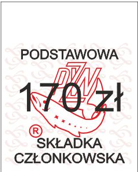 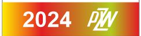 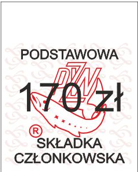 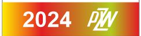 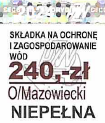 ULGA I – SREBRNA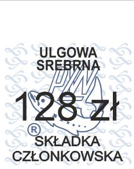 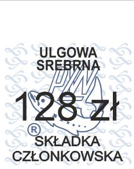 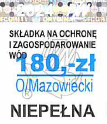 ULGA II – WIEK NIEPEŁNOSPRAWNOŚĆ UMIARKOWANA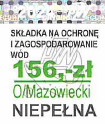 ULGA III – ZŁOTA, NIEPEŁNOSPRAWNOŚĆ ZNACZNA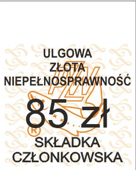 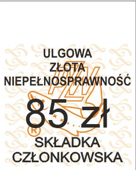 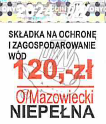 WSPÓŁMAŁŻONEKULGA IV – MŁODZIEŻ, WIEŃCE, UCZESTNIK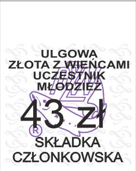 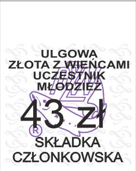 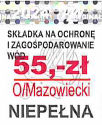 